Лебедева Оксана ЮрьевнаИдентификатор № 104-592-463Приложение №1Задание.1 вариант.К вам в гости едет сестра из Абакана поездом. Она прислала вам смс-ку: «Выехала 12 марта, поезд 124. Встречай». Найдите, пользуясь расписанием движения поездов по Красноярской железной дороге, время прибытия поезда. Куда еще можно обратиться, чтобы узнать время прибытия?_________________________________________________________________________________________________________________________________________2 вариант.К вам в гости едет брат из Боготола поездом. Он прислал вам смс-ку: «Выехал 12 марта, поезд 812. Встречай». Найдите, пользуясь расписанием движения поездов по Красноярской железной дороге, время прибытия поезда. Куда еще можно обратиться, чтобы узнать время прибытия? _________________________________________________________________________________________________________________________________________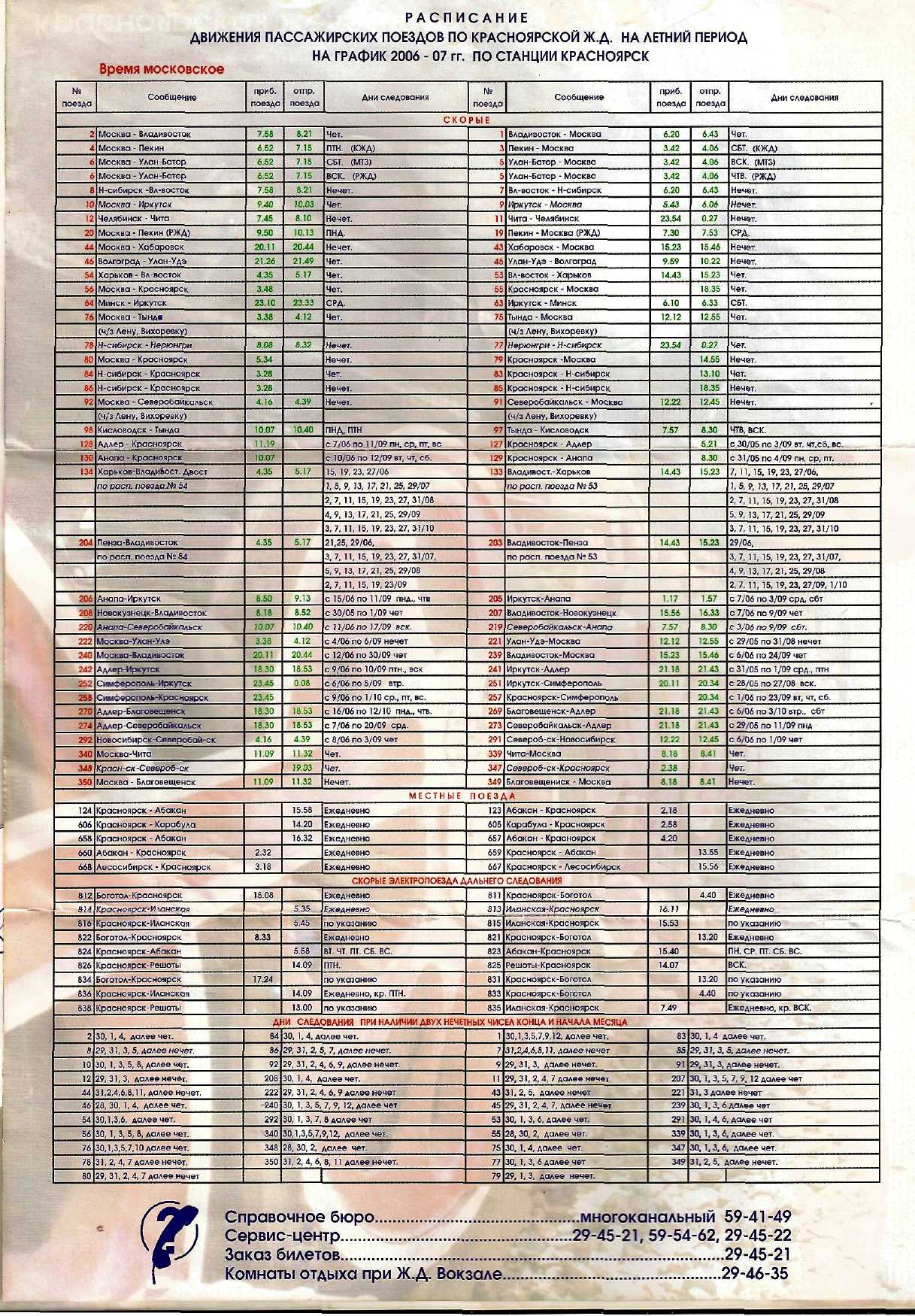 